  የክረምት የእሳት አደጋ ደህንነት እና የተንቀሳቃሽ ማሞቂያ  
　አጠቃቀም	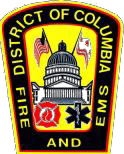 በነጭ ናፍጣ የሚሰሩ ማሞቂያዎች መጠቀም የተከለከለ ነው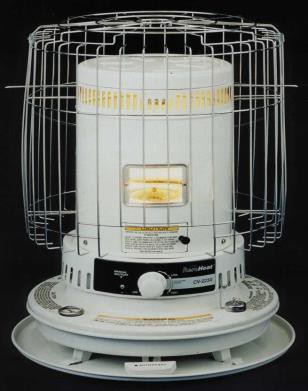 የኮሎምቢያ ዲስትሪክት የእሳት ደንብ በዋሺንግተን ዲሲ ውስጥ በሚገኝ ማንኛውም ቦታ ውስጥ በነጭ ናፍጣ የሚሰሩ ማሞቂያዎችን መጠቀም በጥብቅ የተከለከለ ነው።በነጭ ናፍጣ የሚሰሩ ማሞቂያዎች በ ኮሎምቢያ ዲስትሪክት እሳትና ድንገተኛ አደጋ ህክምና ክፍል ይወረሳሉ። ይህንን ደንብ መጣስ እስከ $300.00 በሚደርስ የገንዘብ ቅጣት ያስቀጣል።በነጭ ናፍጣ የሚሰሩ ማሞቂያዎች በማንኛውም ጥቅም ላይ የሚውሉበት ቦታ የእሳት አደጋ ስጋትን ከፍ እንዲል ያደርጋሉ።ተቀባይነት ያላቸው ተንቀሳቃሽ ማሞቂያዎች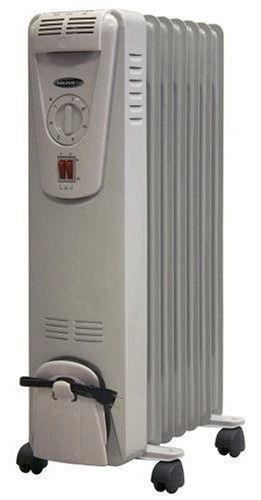 -	በኤሌክትሪክ የሚሰሩ የቦታ ማሞቂያዎችበኤሌክትሪክ የሚሰሩ የዘይት ወይንም የውኃ ራዲያተሮችበኤሌክትሪክ የሚሰሩ የቤዝቦርድ ማሞቂያዎችየተንቀሳቃሽ ማሞቂያ ደህንነት ምክሮችማንኛውም ተንቀሳቃሽ ማሞቂያ ከመጠቀምዎ በፊት የአምራቹ የአጠቃቀም መመሪያዎችን ያንብቡ።እቤት ውስጥ የሚጠቀሙበት ተንቀሳቃሽ ማሞቂያ በፍጹም በቸልተኝነት ወይንም ህጻን ብቻ ባለበት ቦታ አይተዉ።በኤሌክትሪክ የሚሰሩ ተንቀሳቃሽ ማሞቂያዎችን በፍጹም ከሰውነት መታጠቢያ ወይንም ከውኃ አጠገብ አይጠቀሙ።በማንኛውም ተንቀሳቃሽ ማሞቂያ ዙርያ ቢያንስ 3 ጫማ ክፍት ቦታ መኖር አለበት።የኤሌክትሪክ ኃይል ማስተላለፊያ ገመድ እንዳይላጥ እና ጉዳት እንዳይደርስበት በመደበኛ ሁኔታ ይፈትሹ።የማቂያ ገመድ በፍጹም ከምድርቤት ምንጣፍ ስር አያድርጉ።ፍጹም አስፈላጊ ካልሆኑ በስተቀር ተቀጣይ ገመዶችን ከመጠቀም ይቆጠቡ።ተቀጣይ ገመድ መጠቀምዎ የግድ ከሆነ፣ የማሞቅያ አምራቹ ምክሮችን ይከተሉ።የክረምት የማሞቂያ ደህንነት ምክሮችማሞቂያዎ በየአመቱ በብቁ ባለሙያ ያስፈትሹ እና አስፈላጊ ከሆነም ያስጠግኑ።አስፈላጊ ከሆነ፣ ጭስ ማውጪያዎ በየአመቱ ያስፈትሹ እና ያስጠርጉ።እሳት እየነደደ የሚገኝበት የእሳት ማንደጃ ቦታ በቸልተኝነት ትተው አይሂዱ።ምጣድዎ ወይንም ምድጃዎ ቤት ለማሞቅ አይጠቀሙባቸው።እያንዳንዱ የቤትዎ ደረጃ በሚገባ የሚሰራ የጭስ ማሳወቂያ ደወል እንዳለው ያረጋግጡ እንዲሁም ባትሪዎቹን በየ 6 ወሩ መቀየር እንዳለብዎ እርግጠኛ ይሁኑ።ከቤተሰብዎ ጋር በመሆን የእሳት አደጋ ማምለጫ እቅድ ያዘጋጁ እንዲሁም ይለማመዱት።ለተጨማሪ መረጃ፣ወደ የኮሎምቢያ ዲስትሪክት እሳት እና ድንገተኛ አደጋ ሕክምና አገልግሎቶች እና የህይወት ደህንነት ትምህርት ክፍል በስልክ ቁጥር 202.727.1600 ይደውሉ